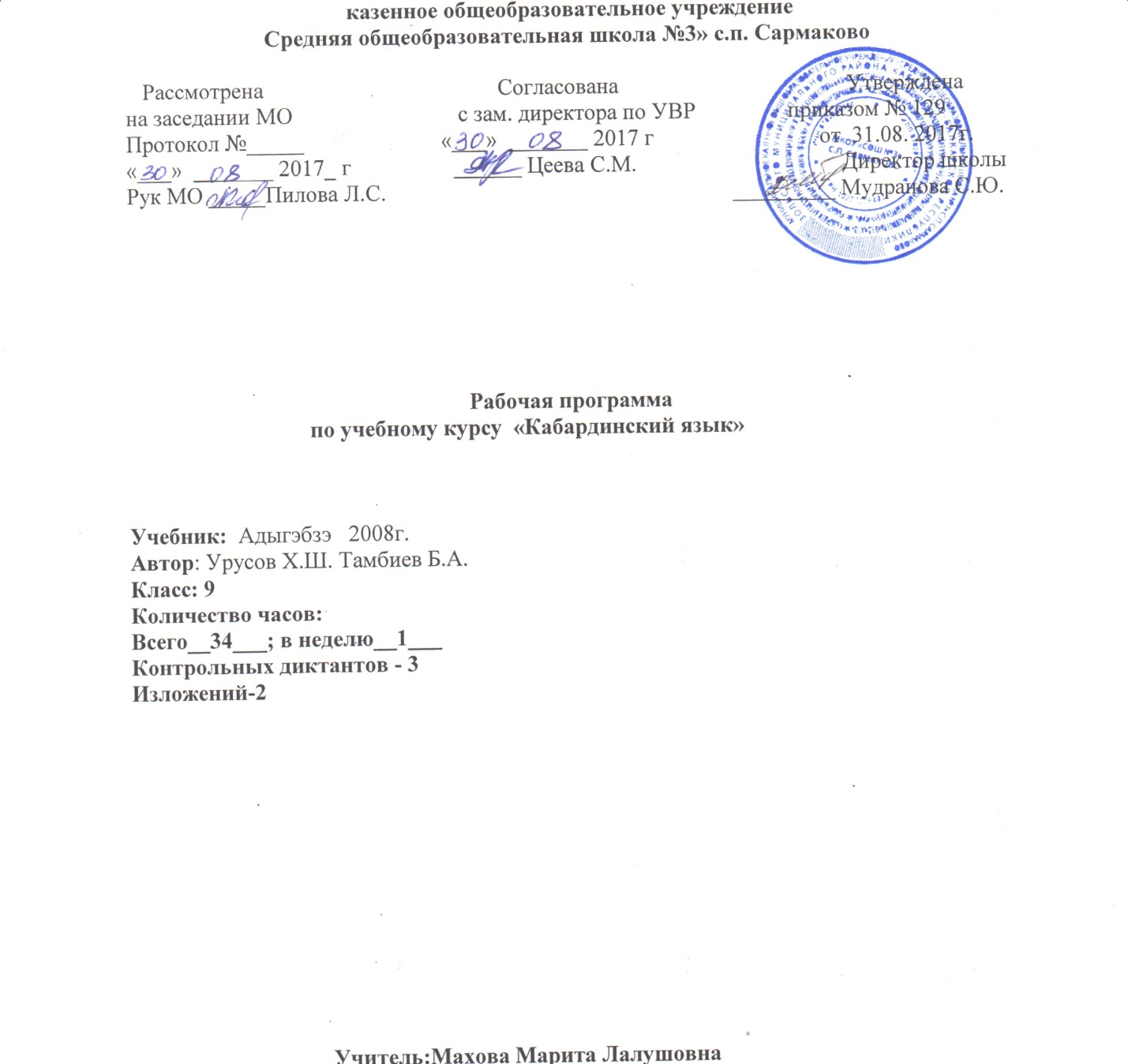 Рабочая программа по учебному курсу кабардинский язык в 9 классе разработана в  соответствии с нормативно-правовыми и   инструктивно – методическими  документами:Федеральный компонент государственных – образовательных стандартов (ФК ГОС -2004)Приказ Минобрнауки РФ от 31.03.2014 г. № 253 «Об утверждении федерального перечня учебников, рекомендованных к использованию при реализации имеющих государственную аккредитацию  образовательных программ начального общего, основного общего, среднего общего образования, с изменениями, внесенными приказом МОН РФ от 05.07.2017 г. № 629; Авторская программа основного общего образования по кабардинскому языку под ред. Х.Ш. Урусов, Б.А. Тамбиев, 2011 г.Учебный план  МКОУ «СОШ №3» с.п. Сармаково на 2017 – 2018 учебный год.Положение  МКОУ «СОШ №3»  о порядке разработки, рассмотрения и утверждения рабочих программ учебных предметов (курсов)Основная образовательная программа основного общего образования МКОУ «СОШ №3» с.п. Сармаково на 2017 – 2018 учебный год. Требования к уровню подготовки учащихсяУчащиеся  9 класса  должны:знать/пониматьизученные разделы науки о языке;смысл понятий речь устная и письменная; монолог, диалог и их виды; сфера и ситуация речевого общения; функциональные разновидности языка, их основные признаки; жанры; текст, его функционально-смысловые типы; основные единицы языка, их признаки; основные нормы кабардинского литературного языка (орфоэпические, лексические, грамматические, орфографические, пунктуационные); нормы речевого этикета;уметьобъяснять роль языка в жизни человека и общества; роль кабардинского языка как национального языка кабардинского народа;определять тему, основную мысль текста, его принадлежность к определенной функциональной разновидности языка, функционально-смысловому типу и стилю; анализировать структуру и языковые особенности текста; опознавать языковые единицы, проводить различные виды их анализа;использовать приобретенные знания и умения в практической деятельности и повседневной жизни:адекватно понимать информацию устного сообщения; читать тексты разных стилей, используя разные виды чтения (изучающее, ознакомительное, просмотровое);воспроизводить текст с заданной степенью свернутости (пересказ, изложение, конспект, план);осуществлять выбор и организацию языковых средств в соответствии с темой, целями, сферой и ситуацией общения в собственной речевой практике;владеть различными видами монолога (повествование, описание, рассуждение, смешанный вид монолога) и диалога (побуждение к действию, обмен мнениями, установление и регулирование межличностных отношений);свободно, точно и правильно излагать свои мысли в устной и письменной форме, соблюдая нормы построения текста (логичность, последовательность, связность, соответствие теме и др.);соблюдать этические нормы речевого общения (нормы речевого этикета);соблюдать в практике речевого общения основные произносительные, лексические, грамматические нормы современного кабардинского литературного языка;соблюдать в практике письма основные правила орфографии и пунктуации;владеть навыками речевого самоконтроля: оценивать свою речь с точки зрения ее правильности, находить грамматические и речевые ошибки и недочеты, исправлять их, совершенствовать и редактировать собственные тексты;извлекать информацию из различных источников; пользоваться лингвистическими словарями, справочной литературой.II.Основное содержание курсаIII.Тематическое планированиеIV.  Календарно тематическэ планПовторение пройденногоСложные предложенияПонятие о сложных предложениях  Что такое сложное предложение. Различие между сложным и простым предложением.Синтаксический разбор сложного предложения; Синтаксические синонимы сложных предложений; Знаки препинания в сложных предложениях.Сложно-сочиненные предложения  1. Сложносочиненное предложение и его особенности. Сложносочиненные предложения с союзами (соединительными, противительными, разделительными). Разделительные знаки препинания между частями сложносочиненного предложения.Синтаксические синонимы сложносочиненных предложений, их текстообразующая роль.Авторское употребление знаков препинания.Умение интонационно правильно произносить сложносочиненные предложения.Сложно-сочиненные предложения с союзами2. Использовать сложно-сочиненные предложения в речи.Сложносочиненные предложения с различнымисоюзамиСложно-подчиненные предложения  1. Сложноподчиненное предложение и его особенности. Главное и придаточные предложения. Союзы и союзные слова как средство связи придаточного с главным Указательные слова в главном предложении. Место придаточного предложения по отношению к главному. Разделительные знаки препинания между главным и придаточным предложениями. Виды придаточных предложений.Типичные речевые сферы применения сложноподчиненных предложений.Сложноподчиненные предложения с несколькими придаточными; знаки препинания в них.Синтаксические синонимы сложноподчиненных предложений, их текстообразующая роль.II.  Умение использовать в речи сложноподчиненные предложения и простые с обособленными второстепенными членами как синтаксические синонимы.Отношение главного и придаточного предложений. Знаки препинания между главным и придаточным предложениями.Бессоюзные сложные   Бессоюзное сложное предложение и его особенности. Смысловые взаимоотношения между частями бессоюзного сложного предложения. Разделительные знаки препинания в бессоюзном сложном предложении.Синтаксические синонимы бессоюзных сложных предложений, их текстообразующая роль.II.  Умение передавать с помощью интонации различные смысловые отношения между частями бессоюзного сложного предложения. Умение пользоваться синонимическими союзными и бессоюзными сложными предложениями.  Бессоюзное сложноепредложениеСложные предложения с различными видами связи (10ч)Различные виды сложных предложений с союзной и бессоюзной связью; разделительные знаки препинания в них. Сочетание знаков препинания. Умение правильно употреблять в речи сложные предложения с различными придаточными.Сложные предложения с различными видами связи. Предложения с прямой речью.Повторение Повторение орфографии и пунктуации.Знаки препинания в сложных предложениях.  Развитие речи  Повторение стиля речи. Сочинение на свободную тему. Общественно-политические, морально-этические, историко-литературные темы  сочинений.Доклады или   рефераты на общественно-политические, морально-этические темы. Пересказ текста на определенную тему.Сочинение на свободную тему. Подготовка докладов, рефератов.№РазделыКоличество часов1Повторение пройденного         42Сложно-сочиненные предложения33Сложно-подчиненные предложения 104Бессоюзные сложные предложения 45Повторение 46Развитие речи 37Контрольный диктант38Работа над ошибками3Итого 34№п/пТемэхэмрэСыхьэт бжыгъэрЩетыпхъэрЩетыпхъэр№п/пТемэхэмрэСыхьэт бжыгъэрпо планупо факту1Еянэ классым щаджахэм щыщхэр къэпщытэжын Псалъэ зэпхар.Сказуемэ.108.092Псалъэ занщ1эрэ зэдзэк1арэ.псалъэ занщ1э,абы нэгъыщэхэр зэрыщагъэув щ1ык1эр.Псалъэ занщ1эр зэдзэк1ам хуэгъэк1уэн. 115.093Входной контрольнэ диктант.«Си егъэджак1уэ»1 22.094Щыуагъэхэм елэжьын129.095Псалъэуха зэхэлъ. Псалъэуха зэхэлъымк1э гуры1уэгъуэ. Псалъэуха зэхэлъ – зэгъусэхэр.106.106Псалъэуха зэхэлъ зэпхахэр113.107Псалъэуха зэхэлъ зэгъусэхэр.120.108Псалъэуха гуэдзэ л1эужьыгъуэхэр. Дополненэ гуэдзэ зи1э псалъэуха зэхэлъ- зэпхахэр.127.109Подлежащэ псалъэуха гуэдзэ зи1э псалъэуха зэхэлъ – зэпхахэр.110.1110Изложенэм хуэгъэхьэзырын.117.1111Б.З. Изложенэ «Пэж гуауэ»124.1112Обстоятельствэ псалъэуха гуэдзэл1эужьыгъуэхэр.Зэман, щ1ып1э, лэжьыгъэм и къэхъук1э, псалъэуха гуэдзэ зи1э псалъэуха зэхэлъ – зэпхахэр.101.1213 Мурад, щхьэусыгъуэ, условнэ псалъэуха гуэдзэ зи1э псалъэуха зэхэлъ – зэпхахэр. 108.1214Условнэ,уступительнэ псалъэуха гуэдзэ зи1э псалъэуха зэхэлъ – зэпхахэр.115.1215Къызэрапщытэ диктант,грамматическэ лэжьы гъэ щ1ыгъуу.»Къуалэбзу  лъэтэжхэр»122.1216Щыуагъэхэм елэжьын112.0117Союзыншэ псалъэуха зэхэлъхэр.Союзыншэ псалъэуха зэхэлъымк1э гуры1уэгъуэ.Союзыншэ псалъэ уха зэхэлъым запятой, точкэрэ запятойрэ щагъэувыр.119.0118Союзыншэ псалъэуха зэхэлъым точкит1 щагъэувыр.126.0119Союзыншэ псалъэуха зэхэлъым тире щагъэувыр102.0220Зэпхык1э зэмыл1эужьыгъуэ зи1э псалъэуха зэхэлъхэр.1 09.0221Б.З. Анэм теухуауэ яджа рассказхэм,очеркхэм,усэхэм ящыщ зым тетхыхьын.116.0222Псалъэуха зэхэлъхэр зэпкърыхын. Псалъэуха зэхэлъым теухуауэ яджар къэпщытэжын.102.0323Бзэм и мыхьэнэмк1э гуры1уэныгъэ. Бзэр зызыхъуэж, зызыужь 1уэхугъуэу зэрыщытыр. Адыгэбзэм совет лъэхъэнэм игъуэта зыужьыныгъэр. Адыгэбзэм зиужьынымк1э урысыбзэм мыхьэнэуэ и1эр.109.0324Литературэбзэмк1э гуры1уэгъуэ.116.0325Лексикэм, фонетикэм, грамматикэм,пэжырытхэм теухуауэ яджахэр къэпщытэжын. Бзэм и макъхэр. Макъзешэхэр. Макъ дэк1уашэхэр106.0426Изложенэм хуэгъэхьэзрын.113.0427Б.З. Изложенэ «Щоджэнц1ык1у Алий».120.0428Макъымрэ хьэрфымрэ.Орфоэпиер.127.0429Къызэрапщытэ диктант, грамматическэ лэжьыгъэ щ1ыгъуу.104.0530Щыуагъэм елэжьын111.0531Орфографиер.118.0532Морфологиемрэ орфографиемрэ. Псалъэ лъэпкъыгъуэхэр.122.0533-34Гъэ псом яджар къэпщытэжын124.05